РЕСПУБЛИКА КАРЕЛИЯСОВЕТ ЭССОЙЛЬСКОГО СЕЛЬСКОГО ПОСЕЛЕНИЯXLV СЕССИЯ III СОЗЫВАРЕШЕНИЕ № 9от 20 апреля 2017 годаОб утверждении Программы приватизации муниципального имуществаЭссойльского сельского поселения на 2017 годВ соответствии с Федеральным законом от 21.12.2001 N 178-ФЗ "О приватизации государственного и муниципального имущества", Уставом Эссойльского сельского поселения, Совет Эссойльского сельского поселения III созываРЕШИЛ:1. Утвердить Программу приватизации муниципального имущества Эссойльского сельского поселения на 2017 год согласно приложению.2. Поручить Администрации Эссойльского сельского поселения осуществить продажу муниципального имущества, планируемого к приватизации в 2017 году, в соответствии с действующим законодательством.Председатель Совета Эссойльского сельского поселения                                            С.Н.ВсеволодоваГлава Эссойльского сельского поселения						         А.И. ОрехановРазослать: дело- 1, для обнародования – 2.Приложение к РешениюСовета Эссойльского сельского поселенияот 20 апреля 2017 года №9ПРОГРАММАПРИВАТИЗАЦИИ МУНИЦИПАЛЬНОГО ИМУЩЕСТВАЭССОЙЛЬСКОГО СЕЛЬСКОГО ПОСЕЛЕНИЯ НА 2017 ГОДСтатья 1. Общие положения1. Приватизация муниципального имущества является составной частью системы управления объектами муниципальной собственности и осуществляется в соответствии с Федеральным законом от 06.10.2003 N 131-ФЗ "Об общих принципах организации местного самоуправления в Российской Федерации", Федеральным законом от 21.12.2001 N 178-ФЗ "О приватизации государственного и муниципального имущества", Уставом Эссойльского сельского поселения, другими нормативными правовыми актами органов местного самоуправления.2. Приватизация имущества, находящегося в муниципальной собственности Эссойльского сельского поселения, осуществляется с целью увеличения доходов бюджета Эссойльского сельского поселения, снижения расходов бюджета Эссойльского сельского поселения на содержание муниципального имущества, повышения эффективности функционирования экономического комплекса поселения.Статья 2. Основные принципы проведения приватизации1. Обеспечение равенства покупателей и открытости деятельности Администрации Эссойльского сельского поселения при осуществлении приватизации муниципального имущества.2. Приватизация муниципальных объектов недвижимости, использование которых не приносит доход в бюджет Эссойльского сельского поселения, а также требует значительных средств на ремонт и содержание.3. Приватизация отдельных объектов недвижимости, использование которых приносит доход, при необходимости привлечения инвестиций в экономику поселения, максимизации поступлений в бюджет Эссойльского сельского поселения.Статья 3. Муниципальное имущество, планируемое к приватизации в 2017 году1. Согласно приложению к Программе приватизации муниципального имущества Эссойльского сельского поселения на 2017 год (далее - Программа приватизации) планируется осуществить приватизацию 3 объекта нежилого фонда.2. По всем объектам, включенным в Программу приватизации, установлен способ приватизации - аукцион, открытый по составу участников с открытой формой подачи предложений о цене. В случаях если аукционы по продаже имущества, включенного в Программу приватизации, признаны несостоявшимися, Администрация Эссойльского сельского поселения вправе осуществить продажу данного имущества посредством публичного предложения в порядке, установленном действующим законодательством.3. В случаях, предусмотренных действующим законодательством, плата за объекты может производиться в рассрочку на следующий срок: при продажной цене от 2 млн. руб. до 5 млн. руб. включительно - на три месяца, свыше 5 млн. руб. до 10 млн. руб. включительно - на шесть месяцев, свыше 10 млн. руб. - на 1 год.Статья 4. Результат выполнения Программы приватизацииОриентировочная стоимость всех объектов, планируемых к продаже в 2017 году, согласно Программе приватизации составляет 0,95 млн. руб.Приложениек Программе приватизации муниципальногоимущества Эссойльского сельского поселения на 2017 годПЕРЕЧЕНЬМУНИЦИПАЛЬНЫХ ОБЪЕКТОВ НЕЖИЛОГО ФОНДА,ПЛАНИРУЕМЫХ К ПРИВАТИЗАЦИИ В 2017 ГОДУПЕРЕЧЕНЬМУНИЦИПАЛЬНЫХ ОБЪЕКТОВ ДВИЖИМОГО ИМУЩЕСТВА,ПЛАНИРУЕМЫХ К ПРИВАТИЗАЦИИ В 2017 ГОДУN п/пАдрес объектаМестонахождение объекта в зданииПлощадь объекта, кв. м Срок действия договораСпособ приватизацииПредпо-лагаемый срок продажи1п.Эссойла, ул.Октябрьская, д.13помещение 1подвал291,6свободноеаукцион с закрытой формой подачи предложений по цене20172п.Эссойла, ул.Октябрьская, д.8а1 этаж65,5фактическое пользованиеаукцион с закрытой формой подачи предложений по цене20173п.Эссойла, ул.Центральная (здание котельной)1 этаж252фактическое пользованиеаукцион с закрытой формой подачи предложений по цене2017N п/пнаименование объектагод выпускаСпособ приватизацииПредполагаемый срок продажи1автомобиль Chevrolet Niva 2123002008аукцион с закрытой формой подачи предложений по цене2017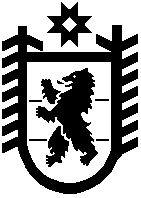 